VORLAGE FÜR MARKENSTIMME	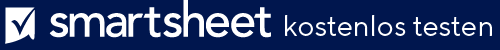 FRAGENDie 4 wichtigsten Adjektive zur Beschreibung Ihrer MarkenstimmeMARKENSTIMME-DIAGRAMMWelches Gefühl soll Ihre Marke vermitteln?Welche andere Marke hat eine ähnliche Stimme?Welche Stimme würde Ihre Zielgruppe nicht ansprechen?Wer wäre Ihre Marke, wenn sie eine Berühmtheit wäre?Was unterscheidet Ihre Stimme von Ihrer Konkurrenz?Welche Art von Sprache möchten Sie in Ihrem Messaging verwenden?1ECHT2ZUGÄNGLICH3ADJEKTIV / 
MARKENMERKMAL 34ADJEKTIV / 
MARKENMERKMAL 4ADJEKTIV/ MARKENMERKMALBESCHREIBUNGDODON’TECHTWir haben ein starkes Selbstgefühl. Wir sind sachkundig und in der Lage, Ihr Problem zu lösen. Authentisch und originell seinSeien Sie ehrlichVerwenden Sie starke WörterZu kompliziertPassive Stimme verwendenIn allgemeinen, abstrakten Begriffen sprechenZUGÄNGLICHWir sind freundlich, locker und investieren in die Community. Wir sind entspannt, aber professionell. Angenehm seinEinladend seinWitze und Bilder einbeziehenZu lustig seinZu freundlich klingenOversellADJEKTIV/ MARKENMERKMAL 3ADJEKTIV/ MARKENMERKMAL 4HAFTUNGSAUSSCHLUSSAlle von Smartsheet auf der Website aufgeführten Artikel, Vorlagen oder Informationen dienen lediglich als Referenz. Wir versuchen, die Informationen stets zu aktualisieren und zu korrigieren. Wir geben jedoch, weder ausdrücklich noch stillschweigend, keine Zusicherungen oder Garantien jeglicher Art über die Vollständigkeit, Genauigkeit, Zuverlässigkeit, Eignung oder Verfügbarkeit in Bezug auf die Website oder die auf der Website enthaltenen Informationen, Artikel, Vorlagen oder zugehörigen Grafiken. Jegliches Vertrauen, das Sie in solche Informationen setzen, ist aus eigener Verantwortung.